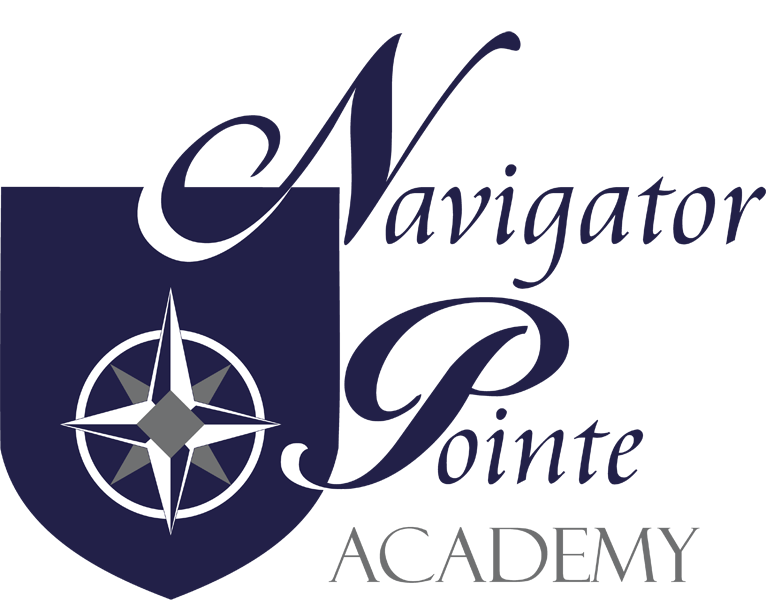 Governing Board Meeting 6844 South Navigator DriveWest Jordan, Utah Thursday, November 15, 20186:00 p.m. – 7:00 p.m. Attendance: Kristi Anderson (chair); Troy Backus; Barbara Manning; Steve Rowley; Adrianne JonesJudy Farris (director); Rich Eccles (finance)I.     Call to Order/Welcome: 6:00II.    Public Comment:  noneIII.   GovernanceA.    Trust Land Council Meeting:  6:051    Troy moved to go into Trust Land Council Meeting; 2nd by Steve    Roll Call Troy, yes; Barbara, yes; Kristi, yes; Steve, yes; Adrianne, yes2    6:015 Troy moved to go back into board meeting; 2nd by SteveRoll Call Troy, yes; Barbara, yes; Kristi, yes; Steve, yes; Adrianne, yesB.     Board Governance Training: We will look into other school board policy manuals for an idea of how we want to do ours.C.     Monthly Board Meeting Minutes Approval    Troy moved to approved October Board Meeting minutes; 2nd by Steve    Roll Call Troy, yes; Barbara, yes; Kristi, yes; Steve, yes; Adrianne, yes    Troy moved to approve October Trust Land Council Minutes; 2nd by Steve    Roll Call Troy, yes; Barbara, yes; Kristi, yes; Steve, yes; Adrianne, yesD.    Early Literacy Plan Revision    Troy moved to approve the Early Literacy Plan Revision; 2nd by Steve    Roll Call Troy, yes; Barbara, yes; Kristi, yes; Steve, yes; Adrianne, yesE.     New Title 1 Parent and Family Engagement Document     Troy moved to approve the new Title 1 Parent and Family Engagement Document; 2nd by SteveRoll Call Troy, yes; Barbara, yes; Kristi, yes; Steve, yes; Adrianne, yesF.      “Closed Session, as necessary, to discuss allowed items”: Not needed IV.  Director’s Report:Enrollment is full; Volunteerism is good;  Increase in Commendations and decrease in Infraction NoticesBarbara excused from meeting 6:40V.   Financial Report:    We will stay at the highest bond rating.    Troy moved to accept the November financial report; 2nd by Steve    Roll Call Troy, yes; Kristi, yes; Steve, yes; Adrianne, yesVI.  Next Meeting Schedule: Dec. 20th 6PMVII. Adjourn:  6:58 Troy moved to adjourn; 2nd by Steve    Roll Call Troy, yes; Kristi, yes; Steve, yes; Adrianne, yes